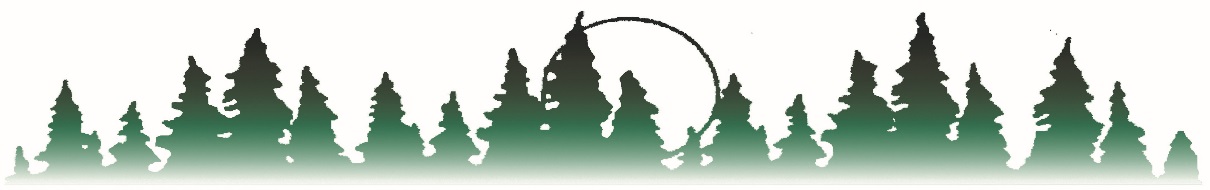 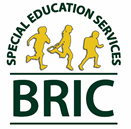 
BEMIDJI REGIONAL INTERDISTRICT COUNCILReceived        Due                Received         Due               Received     Due               Received     Due                   Please remember to adjust this calendar due to snow days or other unplanned days off or added. Clearbrook-Gonvick Public Schools30 School Days Hence Chartfor the 2019-2020 School Year9/3/1910/15/1910/25/1912/11/1912/19/192/12/202/25/204/9/209/4/1910/16/1910/28/1912/12/1912/20/192/18/202/26/204/14/209/5/1910/21/1910/29/1912/13/191/2/202/19/202/27/204/15/209/6/1910/22/1910/30/1912/16/191/3/202/20/202/28/204/16/209/9/1910/23/1910/31/1912/17/191/6/202/21/203/2/204/17/209/10/1910/24/1911/1/1912/18/191/7/202/24/203/3/204/20/209/11/1910/25/1911/4/1912/19/191/8/202/25/203/4/204/21/209/12/1910/28/1911/5/1912/20/191/9/202/26/203/5/204/22/209/13/1910/29/1911/6/191/2/201/10/202/27/203/6/204/23/209/16/1910/30/1911/7/191/3/201/13/202/28/203/9/204/24/209/17/1910/31/1911/8/191/6/201/14/203/2/203/10/204/27/209/18/1911/1/1911/11/191/7/201/15/203/3/203/11/204/28/209/19/1911/4/1911/12/191/8/201/16/203/4/203/12/204/29/209/20/1911/5/1911/13/191/9/201/17/203/5/203/16/204/30/209/23/1911/6/1911/14/191/10/201/21/203/6/203/17/205/1/209/24/1911/7/1911/18/191/13/201/22/203/9/203/18/205/4/209/25/1911/8/1911/19/191/14/201/23/203/10/203/19/205/5/209/26/1911/11/1911/20/191/15/201/24/203/11/203/20/205/6/209/27/1911/12/1911/21/191/16/201/27/203/12/203/23/205/7/209/30/1911/13/1911/22/191/17/201/28/203/16/203/24/205/11/2010/1/1911/14/1911/25/191/21/201/29/203/17/203/25/205/12/2010/2/1911/18/1911/26/191/22/201/30/203/18/203/26/205/13/2010/3/1911/19/1911/27/191/23/201/31/203/19/203/30/205/14/2010/4/1911/20/1912/2/191/24/202/3/203/20/203/31/205/18/2010/7/1911/21/1912/3/191/27/202/4/203/23/204/1/205/19/2010/8/1911/22/1912/4/191/28/202/5/203/24/204/2/205/20/2010/9/1911/25/1912/5/191/29/202/6/203/25/204/3/205/21/2010/10/1911/26/1912/6/191/30/202/7/203/26/204/6/205/22/2010/11/1911/27/1912/9/191/31/202/10/203/30/204/7/205/26/2010/14/1912/2/1912/10/192/3/202/11/203/31/204/8/205/27/2010/15/1912/3/1912/11/192/4/202/12/204/1/204/9/205/28/2010/16/1912/4/1912/12/192/5/202/18/204/2/204/14/20Next Year10/21/1912/5/1912/13/192/6/202/19/204/3/204/15/20Next Year10/22/1912/6/1912/16/192/7/202/20/204/6/204/16/20Next Year10/23/1912/9/1912/17/192/10/202/21/204/7/204/17/20Next Year10/24/1912/10/1912/18/192/11/202/24/204/8/204/18/20Next Year